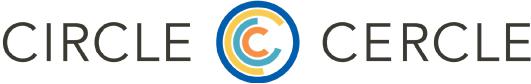 Programme national de mentorat du CCLSChapitre du QuébecAutoréflexion de la personne mentoréeBienvenue à l’autoréflexion – le début de votre cheminement dans le cadre du Programme national de mentorat du CCLS, Chapitre du Québec.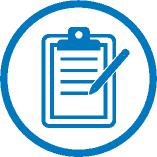 Veuillez prendre un peu de temps pour examiner ces questions, réfléchir sur vous-même et confirmer que vous êtes prêt ou prête à vous engager dans une relation de mentorat
N’hésitez pas à nous transmettre vos questions, commentaires ou avis à : mentorat.chapitrequebec@gmail.comQuels sont mes buts professionnels ?Quels sont mes buts d’apprentissage ?Où est-ce que je me situe par rapport à mes buts professionnels et d’apprentissage ?Quelles sont mes forces ?Quelles opportunités me permettraient de me développer ?Quelles sont quelques-unes des difficultés que je rencontre dans mon rôle actuel et que j’essaie de surmonter ?Qu’est-ce que j’espère retirer de la relation de mentorat ?Quelle expérience puis-je partager avec mon mentor ou ma mentore ?